Presseinformation»Lieblingsplätze Dresden« von Jan HüblerMeßkirch, Mai 2022Wo Reiter golden und Wunder blau sind
Die Höhepunkte des Autors1. Nymphenbad 2. Residenzschloss 3. Albertinum 4. Frauenkirche 5. Kraftwerk Mitte 6. Yenidze7. Militärmuseum 8. Schlosspark Pillnitz 9. Lennépark und Bürgerwiese 10. Karl-May-Museum Radebeul Zum BuchZwinger, Albertinum, Frauenkirche – jeder weiß, dass von Dresden die Rede ist. Aber kennen Sie auch das Kraftwerk Mitte, die Technischen Sammlungen oder die Kaditzer Linde? Jan Hübler zeigt seine Stadt, wie es nur jemand kann, der sie noch zu DDR-Zeiten kannte – ohne diese Ära zu verklären. Augenzwinkernd nimmt er den Leser an die Hand und präsentiert ihm seine selbst fotografierten Lieblingsplätze in Dresden – und in der unglaublich abwechslungsreichen Umgebung.Der AutorJan Hübler ist 1961 in Dresden geboren und aufgewachsen. An der Technischen Universität Dresden studierte er Maschinenbau. Kurz vor der Wende versuchte er, in einem selbstgebauten Heißluftballon mit seiner Frau die Westgrenze in Thüringen zu überfliegen. Der missglückte Start ging als der letzte Ballonfluchtversuch aus der DDR in die Geschichte ein. Seit über 25 Jahren lebt Jan Hübler von Reisereportagen und Gästeführungen in seiner Heimatregion und ist Autor von lokalen Reiseführern.Lieblingsplätze DresdenJan Hübler192 SeitenEUR 17,00 [D] / EUR 17,50 [A]ISBN 978-3-8392-0215-9Erscheinungstermin: 11. Mai 2022Kontaktadresse: Gmeiner-Verlag GmbH Laura OberndorffIm Ehnried 588605 MeßkirchTelefon: 07575/2095-154Fax: 07575/2095-29laura.oberndorff@gmeiner-verlag.dewww.gmeiner-verlag.deCover und Porträtbild zum Download (Verlinkung hinterlegt)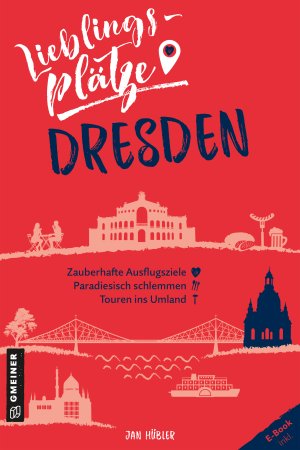 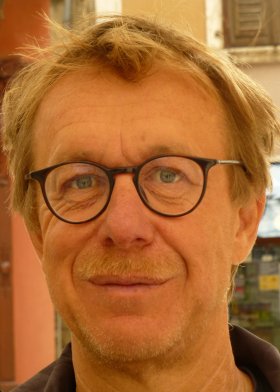 					Bildrechte © Christine Buhl, DresdenAnforderung von Rezensionsexemplaren:Jan Hübler »Lieblingsplätze Dresden«, ISBN 978-3-8392-0215-9Absender:RedaktionAnsprechpartnerStraßeLand-PLZ OrtTelefon / TelefaxE-Mail